Sample Unit of Learning: Wired for Well-Being: Book C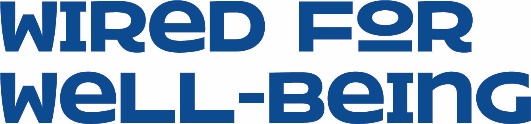 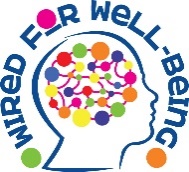 With thanks to Selina Conway, Curragh Post Primary School, Co. Kildare 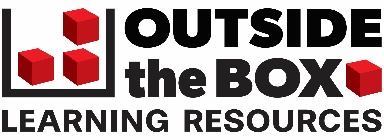 Month & WeeksJC Statement of LearningSPHE Strand & Learning OutcomesLearning OutcomesClassroom Strategies & ActivitiesAssessmentWellbeing Indicators DEIS Targets11Takes action to safeguard and promote his/her well-being and that of othersJunior Cycle Key SkillsCommunicatingStaying wellManaging myselfManaging information & thinkingStrand 1: Who am I1.1 Appreciate the importance of building their own self-esteem and that of others1.3 Participate in informed discussions about the impact of physical, emotional, psychological and social development in adolescence1.5 Identify short, medium and long-term goals and ways in which they might be achievedStrand 4: 
My Mental Health4.1 Explain what is meant by positive mental health4.2 Appreciate the importance of talking things over, including recognising the links between thoughts, 
feelings and behaviour4.3 Practise some relaxation techniques4.4 Participate in an informed discussion about mental health issues experienced by young people and/or their friends and family4.8 Practise a range of strategies for building resilience4.9 Use coping skills for managing life’s challengesSkill 1 – Excel at WellbeingUnderstand the meaning of well-being and how to excel at itBecome familiar with the following 
feel-good neurotransmitters: Dopamine, Endorphins, Serotonin and Oxytocin and with activities to boost their productionIdentify the contributors and obstacles to well-being on a personal level and make a plan for desired changesSkill 2 – Cultivate OptimismUnderstand the benefits of optimismUnderstand the difference between Optimistic Explanatory Style and Pessimistic Explanatory StyleCultivate optimism by creating your own Optimism Tool-KitSkill 3 – Get Good at StressUnderstand why the way we view stress 
is vital           Understand ways to use self-talk to reframe the stress response as helpful rather than harmfulUnderstand the neurotransmitters released during the stress response and how our thoughts affect this processBecome aware of personal coping strategies that help you to deal with stress


Skill 4 – Make Your Goals Work for YouBecome aware of the benefits of goal setting         Become aware of 3 ways to achieve your goalsSet 3 goals and choose one to prioritiseBe aware of and plan for any obstacles that might prevent you from achieving your goalSkill 5 – Evolve with IntentUnderstand that you can take control of the type of person you are becomingBe able to identify ten personal values to guide personal growthUnderstand the importance of having a Growth Mindset in reaching your potentialSkill 6 – Stop and DropUnderstand the 2 levels of the mind: Thinking/Doing and Being/SensingUnderstand the benefits of mindfulness Experience the Stop and Drop approach to cultivating mindfulnessSkill 7 – Believe you Make a DifferenceReflect on the many ways that you already make a difference to the lives of othersGain a sense of purpose by reflecting on what matters to you most in lifeReflect on your vision for a better world. Explore how you can use your strengths and gifts to make the world a better placeSkill 8 – Become Wired for Well-BeingReview your understanding of well-beingReview the 7 well-being skills previously coveredDecide on which skills you find most helpful to you personally and commit to using them every dayPowerPointQuestioningVideo clipsMeditationDiscussionHandoutsStudent support bookGroup workEngagement with class activities and monitoring of progressHomework activitiesEnd of unit assessment – format will be decided by class teacher (podcast, newspaper article summary, booklet, poster, formal test etc.)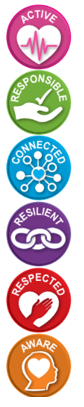 LiteracyNumeracy Retention